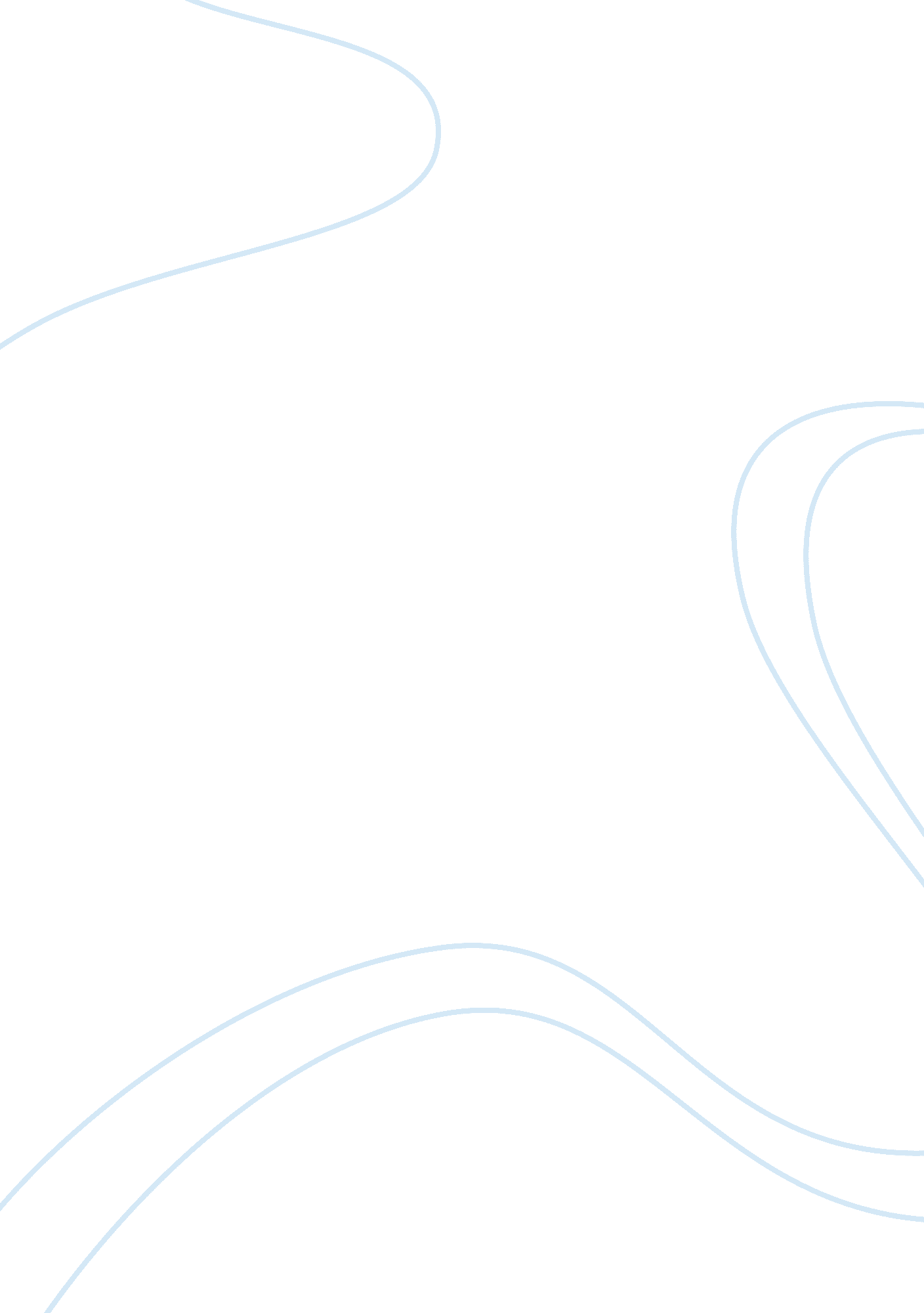 Corrigendum: evaluation of human milk microbiota by 16s rrna gene next-generation...Health & Medicine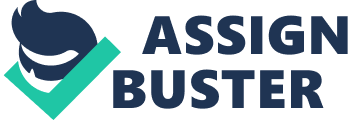 A Corrigendum on 
Evaluation of Human Milk Microbiota by 16S rRNA Gene Next-Generation Sequencing (NGS) and Cultivation/MALDI-TOF Mass Spectrometry Identification by Treven, P., Mahnič, A., Rupnik, M., Golob, M., Pirš, T., Matijašić, B. B., et al. (2019). Front. Microbiol. 10: 2612. doi: 10. 3389/fmicb. 2019. 02612 In the original article, there was an error. The line in the Abstract section: “ The use of a breast pump was significantly associated with composition of HMM, lower microbial load, and higher abundance of cultivable staphylococci,” was not correct. A correction has been made to the Abstract: “ The use of a breast pump was significantly associated with composition of HMM, higher microbial load, and lower abundance of cultivable staphylococci.” The authors apologize for this error and state that this does not change the scientific conclusions of the article in any way. The original article has been updated. 